English as a Second Language Level II SyllabusInstructor: Paola De Avila			School:	Southern Lee High School		Phone# & ext.:    919-718-2400 ext. 2169	E-mail:	pdeavila.sl@lee.k12.nc.us		Room Number:	507			Office Hours:	12:29 PM-12:52 PM`Course Overview:  This course is designed to assist students for whom English is not their native language. Students will focus on improving their skills in listening, speaking, reading and writing in English and the language related to high school content area subjects with an emphasis on reading and writing. The course is designed for students who are in the Beginning to Developing English language proficiency levels. Enrollment in this course is by recommendation and demonstrated need only. Students will learn to read, write and speak the English language through the study of the content area subjects. The standards for this course are the North Carolina Essential Standards for English language development as found in the WIDA (World-Class Instructional Design and Assessment) Standards. Those standards are: English Language Proficiency Standard 1: English language learners communicate for Social and Instructional purposes within in the school setting.  English Language Proficiency Standard 2: English language learners communicate information, ideas and concepts necessary for academic success in the content area of Language Arts.   English Language Proficiency Standard 3: English language learners communicate information, ideas and concepts necessary for academic success in the content area of Mathematics.  English Language Proficiency Standard 4: English language learners communicate information, ideas and concepts necessary for academic success in the content area of Science. English language Proficiency Standard 5: English language learners communicate information, ideas and concepts necessary for academic success in the content area of Social Studies.Course TopicsExam ScheduleGrading Policy:  All assignments are due when requested. Late work will not be accepted unless the student has an excused absence. It is the responsibility of the student to request, complete and turn in work missed due to absences. Students will be graded in the following manner: Classwork/Homework 25%	   	     Tests /Projects 40%	              Participation 15%   		  Quizzes  20%Academic Integrity:*Cheating will not be tolerated.  Students will not receive credit for work if they are sharing or receiving answers with classmates on tests or any other independent work.*Plagiarism is considered cheating.  Students who have issues with academic integrity are subject to disciplinary action.Make-Up Work Due to Absences:*For each day a student is absent, they will have 2 days to make up the work for full credit.  Work turned in after this amount of time will be subject to the Missing Work policy (see below).*If a student receives an assignment but is absent the day it is due, the student is responsible for turning in the assignment on the day they return from school.  *Students are expected to make up missed quizzes, labs, and tests as soon as possible.  You may have to stay after school to make up work, or do an alternate assignment.Missing Work: (Page 13 in 2019-2020 Student Handbook)*Academic Level Classes - Students may make up a maximum of 2 missing assignments per interim period, with a maximum grade of 70%.	**Interim periods fall in between each Progress Report Date.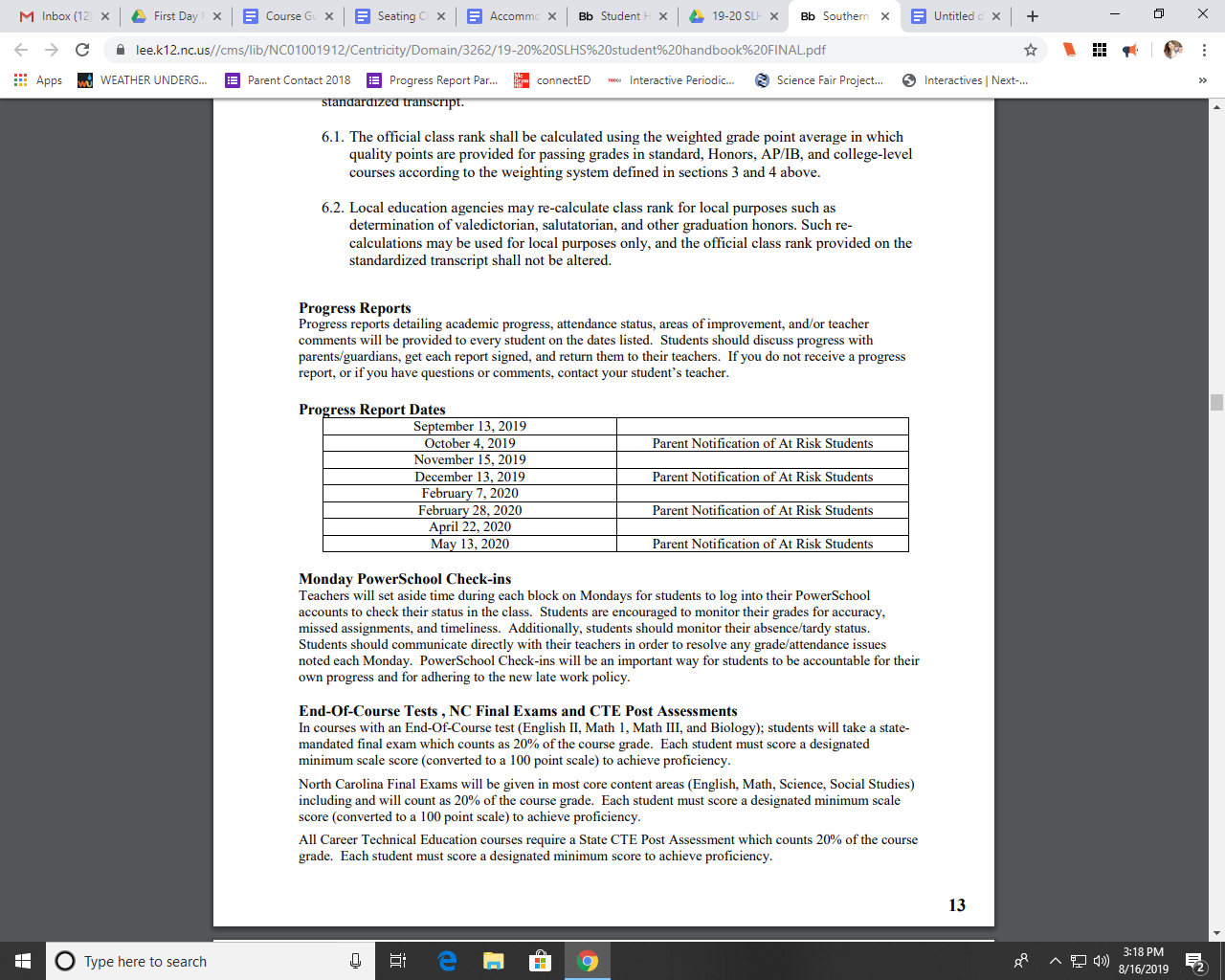 *Homework assignments are due at the BEGINNING of class on the day they are due, unless announced otherwise.* Every Monday, students will be given an opportunity to log into PowerSchool to check grades and attendance.General Classroom Expectations:  Students are expected to participate, be respectful, and maintain a positive attitude at all times.Philosophy: To guide our instruction we have incorporated the following basic principles:-All children can learn.					-Language and cultural diversity can be assets for teaching and learning.-All children learn best when challenged by high standards.		-English proficiency is an attainable goal for all students.Format and Procedures: Students are expected to:-Take responsibility for their learning.			               -Complete all assignments on time.          -Advocate for themselves.-Be on time for class.					-Listen attentively.                                     -Honest in their academic work.-Be prepared for class with all of the necessary materials.		-Be respectful of others.                      -Knowledgeable of all Southern Lee High School and Lee County Schools rules and follow them in the classroom.Parents and Students sign up to receive important school and classroom INFORMATION and REMINDERS from Mrs. De Avila!Send a Text to this # 81010Text this message @6bgaaeStay Connected!***Please keep this newsletter in your Interactive Notebook.***Please sign and return this portion.		Student’s Name:____________________________________                        I have read and understood the welcoming newsletter, grading procedures, classroom rules, and regulations of the ESL II class._____________________________	                ______________________________	        _________________Parent/Guardian Signature	                 	 Student Signature			        DateParent/Guardian Contact Info: Address:________________________________Phone# :.________________________________Email:__________________________________Preferred Method of Contact: ___________________________________Basic TextsVisions Level A and  B O’Sullivan and NewmannRIGOR Levels 2 and 3, Margarita CalderonWonder Independent Reading ProjectCourse MaterialsThe following materials will be required of students daily in this courseAgendaTwo subject notebookColor PensPencilsNotebook paper2 Glue sticks ResourcesThe following resources will also be utilized during the course.Classroom set of laptopsA wide variety of English language websitesWeek 7Unit Test: College and Career ReadinessWeek 16Unit Test: Financial LiteracyWeek 18Semester ExamWeek 12Unit Test: HealthWeek 17Semester Exam Review